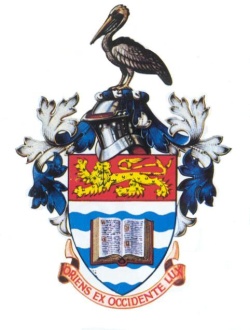 THE UNIVERSITY OF THE WEST INDIESST. AUGUSTINE, TRINIDAD AND TOBAGO, WEST INDIESFACULTY OF MEDICAL SCIENCESDEPARTMENT OF CLINICAL SURGICAL SCIENCESOPTOMETRY UNITSENIOR LECTURER/ LECTURER IN OPTOMETRYQualifications and ExperienceThe successful candidate must possess a Ph.D. in Optometry or a professional doctorate such as an OD or MD.Candidates must also have:Sub-specialty trainingMore than one year teaching experience in the field of OptometryExpertise in one or more of the following areas:Visual Science/Visual OpticsPublic Health/Primary Eye CareBinocular VisionLow VisionManagement of Ocular DiseaseCandidates with a strong record of research and publications in peer-reviewed journals would have an advantage.Candidates must be registered or be able to be registered with the Trinidad and Tobago Opticians Registration Council._________________________________________________________________________  Special ResponsibilitiesPersonal AttributesThe Unit places high priority on individuals of integrity who can work well in a team and student friendly environment. Candidates should also possess good communication and interpersonal skills. A good command of both oral and written English is essential. Candidates must also:Be able to work in teams to provide leadership in teaching and curriculum developmentHave strong patient management skillsBe familiar with computer software application and statistical packages Be able to work in a multidisciplinary team environment Be able to relate well with colleagues and support staff and take on any responsibilities incumbent with the postDetailed application and full curriculum vitae should be sent to the Campus Registrar, c/o HR Division (Appointments Section), Main Administration Building, The University of the West Indies, St. Augustine, Trinidad and Tobago, W.I. via e-mail: HRApplications@sta.uwi.edu. Three (3) referees (one of whom should be from your present organization) must be indicated. Application forms may be obtained at http://www.sta.uwi.edu in the Faculty & Staff, Staff Vacancies section. Further particulars including remuneration package may also be obtained at the above address. In order to expedite the appointment procedures, applicants are advised to ask their referees to send their references under CONFIDENTIAL cover DIRECTLY to the Campus Registrar at the above address without waiting to be contacted by the University. Applications received after the deadline date will not be considered.